POWIATOWY TURNIEJ WIEDZY POŻARNICZEJ – KLASY PONADPODSTAWOWEIMIĘ I NAZWISKO								SZKOŁA………………………………………………….                                     ………………………………………AJaką minimalną odległość  należy zachować przy ustawianiu stogu siana od budynku z  materiałów niepalnych i o pokryciu co najmniej trudno zapalnym:Jaką minimalną odległość  należy zachować przy ustawianiu stogu siana od budynku z  materiałów niepalnych i o pokryciu co najmniej trudno zapalnym:Jaką minimalną odległość  należy zachować przy ustawianiu stogu siana od budynku z  materiałów niepalnych i o pokryciu co najmniej trudno zapalnym:Jaką minimalną odległość  należy zachować przy ustawianiu stogu siana od budynku z  materiałów niepalnych i o pokryciu co najmniej trudno zapalnym:Jaką minimalną odległość  należy zachować przy ustawianiu stogu siana od budynku z  materiałów niepalnych i o pokryciu co najmniej trudno zapalnym:aaanie stawia się wymagańbbb5 mccc10 mddd20 mWskaż nazwę szkoły kształcącej oficerów pożarnictwa w Polsce?Wskaż nazwę szkoły kształcącej oficerów pożarnictwa w Polsce?Wskaż nazwę szkoły kształcącej oficerów pożarnictwa w Polsce?Wskaż nazwę szkoły kształcącej oficerów pożarnictwa w Polsce?Wskaż nazwę szkoły kształcącej oficerów pożarnictwa w Polsce?aaaSzkoła Oficerów PożarnictwabbbWyższa Oficerska Szkoła PożarniczacccSzkoła Aspirantów PożarnictwadddSzkoła Główna Służby PożarniczejProduktem niecałkowitego spalania (brak właściwego dopływu świeżego powietrza) węgla jest:Produktem niecałkowitego spalania (brak właściwego dopływu świeżego powietrza) węgla jest:Produktem niecałkowitego spalania (brak właściwego dopływu świeżego powietrza) węgla jest:Produktem niecałkowitego spalania (brak właściwego dopływu świeżego powietrza) węgla jest:aaCO2bbCOccNH3ddHCiśnienie o wartości 25 atmosfer wyrażone w innych jednostkach pomiarowych to – zaznaczwłaściwe:Ciśnienie o wartości 25 atmosfer wyrażone w innych jednostkach pomiarowych to – zaznaczwłaściwe:Ciśnienie o wartości 25 atmosfer wyrażone w innych jednostkach pomiarowych to – zaznaczwłaściwe:Ciśnienie o wartości 25 atmosfer wyrażone w innych jednostkach pomiarowych to – zaznaczwłaściwe:aa0,025 MPabbok. 255 m H2Occ250 kPadd2500 PaLiczba spienienia piany średniej zawiera się w granicach:Liczba spienienia piany średniej zawiera się w granicach:Liczba spienienia piany średniej zawiera się w granicach:Liczba spienienia piany średniej zawiera się w granicach:aa10 < Ls < 100bb20 < Ls < 200cc100 < Ls < 400dd200 < Ls < 400Koszty utrzymania, wyposażenia i zapewnienia gotowości bojowej Ochotniczej Straży Pożarnej ponosi :Koszty utrzymania, wyposażenia i zapewnienia gotowości bojowej Ochotniczej Straży Pożarnej ponosi :Koszty utrzymania, wyposażenia i zapewnienia gotowości bojowej Ochotniczej Straży Pożarnej ponosi :Koszty utrzymania, wyposażenia i zapewnienia gotowości bojowej Ochotniczej Straży Pożarnej ponosi :aaUrząd GminybbStarostwo PowiatoweccZarząd Główny Związku Ochotniczych Straży Pożarnych RPddKomenda Powiatowa/Miejska PSPPierwsza pomoc osobie z ostrym wbitym w ciało przedmiotem polega na:Pierwsza pomoc osobie z ostrym wbitym w ciało przedmiotem polega na:Pierwsza pomoc osobie z ostrym wbitym w ciało przedmiotem polega na:Pierwsza pomoc osobie z ostrym wbitym w ciało przedmiotem polega na:aaobandażowaniu miejsca wkoło przedmiotu bez jego wyciągnięciabbwyciągnięciu przedmiotu i obandażowaniu ranyccwyciągnięciu przedmiotu i wezwaniu lekarzaddpozostawieniu zranionego miejsca bez ingerencji bez tamowania wypływu krwiInformacja występująca w symbolu gaśnicy lub agregacie gaśniczym (gaśnicy przewoźnej), która mówi o formie przechowywania wyrzutnika w innym zbiorniku to:Informacja występująca w symbolu gaśnicy lub agregacie gaśniczym (gaśnicy przewoźnej), która mówi o formie przechowywania wyrzutnika w innym zbiorniku to:Informacja występująca w symbolu gaśnicy lub agregacie gaśniczym (gaśnicy przewoźnej), która mówi o formie przechowywania wyrzutnika w innym zbiorniku to:Informacja występująca w symbolu gaśnicy lub agregacie gaśniczym (gaśnicy przewoźnej), która mówi o formie przechowywania wyrzutnika w innym zbiorniku to:aasymbol „w”bbsymbol „x”ccsymbol „y”ddsymbol „z”Dwutlenek węgla, będący środkiem gaśniczym  w gaśnicach śniegowych, gasi pożar głównie poprzez:Dwutlenek węgla, będący środkiem gaśniczym  w gaśnicach śniegowych, gasi pożar głównie poprzez:Dwutlenek węgla, będący środkiem gaśniczym  w gaśnicach śniegowych, gasi pożar głównie poprzez:Dwutlenek węgla, będący środkiem gaśniczym  w gaśnicach śniegowych, gasi pożar głównie poprzez:aachemiczne wiązanie tlenubbtłumienieccwychwytywania wolnych rodnikówddchłodzenie1010Stopień nadbrygadiera funkcjonariuszom pożarnictwa nadaje:Stopień nadbrygadiera funkcjonariuszom pożarnictwa nadaje:Stopień nadbrygadiera funkcjonariuszom pożarnictwa nadaje:Stopień nadbrygadiera funkcjonariuszom pożarnictwa nadaje:1010aaKomendant Główny PSP1010bbMinister Spraw Wewnętrznych i Administracji1010ccPrezydent Rzeczpospolitej Polskiej1010ddPremier Rzeczpospolitej Polskiej1111Strefę zagrożenia wybuchem mieszanki pyłowo – powietrznej, występującej w sposób ciągły podczas eksploatacji pomieszczenia/instalacji oznakowana jest znakiem o treści:Strefę zagrożenia wybuchem mieszanki pyłowo – powietrznej, występującej w sposób ciągły podczas eksploatacji pomieszczenia/instalacji oznakowana jest znakiem o treści:Strefę zagrożenia wybuchem mieszanki pyłowo – powietrznej, występującej w sposób ciągły podczas eksploatacji pomieszczenia/instalacji oznakowana jest znakiem o treści:Strefę zagrożenia wybuchem mieszanki pyłowo – powietrznej, występującej w sposób ciągły podczas eksploatacji pomieszczenia/instalacji oznakowana jest znakiem o treści:1111aaStrefa 01111bbStrefa 11111ccStrefa 201111ddStrefa 211212Będąc świadkiem napadu drgawek u chorego na ulicy po wezwaniu pomocy należy:Będąc świadkiem napadu drgawek u chorego na ulicy po wezwaniu pomocy należy:Będąc świadkiem napadu drgawek u chorego na ulicy po wezwaniu pomocy należy:Będąc świadkiem napadu drgawek u chorego na ulicy po wezwaniu pomocy należy:1212aaprzy pomocy długopisu rozchylić usta poszkodowanego1212bbnie dotykać pacjenta bo napad musi sam minąć1212ccchronić głowę przed obrażeniami i podtrzymywać drożność dróg oddechowych1212ddprzytrzymać całe ciało starając się wyhamować drgawki1313W którym roku zostało otwarte Centralne Muzeum Pożarnictwa w Mysłowicach?W którym roku zostało otwarte Centralne Muzeum Pożarnictwa w Mysłowicach?W którym roku zostało otwarte Centralne Muzeum Pożarnictwa w Mysłowicach?W którym roku zostało otwarte Centralne Muzeum Pożarnictwa w Mysłowicach?1313aa1954r.,1313bb1963r.,1313cc1975r.,1313dd1982r.1414Budynek przeznaczony do stałego pobytu ludzi o ograniczonej zdolności do poruszania się, w szczególności dom rencistów zakwalifikowany jest do kategorii zagrożenia życia ludzi:Budynek przeznaczony do stałego pobytu ludzi o ograniczonej zdolności do poruszania się, w szczególności dom rencistów zakwalifikowany jest do kategorii zagrożenia życia ludzi:Budynek przeznaczony do stałego pobytu ludzi o ograniczonej zdolności do poruszania się, w szczególności dom rencistów zakwalifikowany jest do kategorii zagrożenia życia ludzi:Budynek przeznaczony do stałego pobytu ludzi o ograniczonej zdolności do poruszania się, w szczególności dom rencistów zakwalifikowany jest do kategorii zagrożenia życia ludzi:1414aaZL II1414bbZL III1414ccZI IV1414ddZL V1515Która z wymienionych jednostek nie jest jednostką organizacyjną PSP:Która z wymienionych jednostek nie jest jednostką organizacyjną PSP:Która z wymienionych jednostek nie jest jednostką organizacyjną PSP:Która z wymienionych jednostek nie jest jednostką organizacyjną PSP:1515aaLotniskowa Straż Pożarna, Zakładowa Straż Pożarna1515bbCentralne Muzeum Pożarnictwa1515ccSGSP1515ddCentrum Naukowo Badawcze Ochrony Przeciwpożarowej w Józefowie1616Kryptonim KARAT oznacza:Kryptonim KARAT oznacza:Kryptonim KARAT oznacza:Kryptonim KARAT oznacza:1616aaKierującego działaniami ratowniczo - gaśniczymi1616bbNakaz alarmowego opuszczenia strefy zagrożonej1616ccStanowisko czerpania wody1616ddPunkt koncentracji sił i środków jednostek ochrony przeciwpożarowej1717Ekwiwalent pieniężny dla strażaka OSP za udział w akcji ratowniczej wypłaca:Ekwiwalent pieniężny dla strażaka OSP za udział w akcji ratowniczej wypłaca:Ekwiwalent pieniężny dla strażaka OSP za udział w akcji ratowniczej wypłaca:Ekwiwalent pieniężny dla strażaka OSP za udział w akcji ratowniczej wypłaca:1717aawojewoda1717bbPaństwowa Straż Pożarna1717cczakład ubezpieczeń1717ddgmina1818Jakiego stopnia służbowego dotyczy dystynkcja umieszczona na ubraniu specjalnym funkcjonariusza Państwowej Straży Pożarnej: 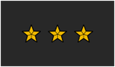 Jakiego stopnia służbowego dotyczy dystynkcja umieszczona na ubraniu specjalnym funkcjonariusza Państwowej Straży Pożarnej: Jakiego stopnia służbowego dotyczy dystynkcja umieszczona na ubraniu specjalnym funkcjonariusza Państwowej Straży Pożarnej: Jakiego stopnia służbowego dotyczy dystynkcja umieszczona na ubraniu specjalnym funkcjonariusza Państwowej Straży Pożarnej: 1818astarszy ogniomistrzstarszy ogniomistrz1818baspirant sztabowyaspirant sztabowy1818ckapitankapitan1818dstarszy brygadierstarszy brygadier1919Co jaki okres, wg nowego prawa budowlanego, podlega badaniom stanu technicznego instalacja odgromowa budynków mieszkalnych jednorodzinnych?Co jaki okres, wg nowego prawa budowlanego, podlega badaniom stanu technicznego instalacja odgromowa budynków mieszkalnych jednorodzinnych?Co jaki okres, wg nowego prawa budowlanego, podlega badaniom stanu technicznego instalacja odgromowa budynków mieszkalnych jednorodzinnych?Co jaki okres, wg nowego prawa budowlanego, podlega badaniom stanu technicznego instalacja odgromowa budynków mieszkalnych jednorodzinnych?1919anie podlega obowiązkowemu badaniunie podlega obowiązkowemu badaniu1919braz na rokraz na rok1919craz na 2 lataraz na 2 lata1919draz na 5 latraz na 5 lat2020Powiatowe zawody sportowo-pożarnicze Jednostek Ochotniczych Straży Pożarnych odbywają się co:Powiatowe zawody sportowo-pożarnicze Jednostek Ochotniczych Straży Pożarnych odbywają się co:Powiatowe zawody sportowo-pożarnicze Jednostek Ochotniczych Straży Pożarnych odbywają się co:Powiatowe zawody sportowo-pożarnicze Jednostek Ochotniczych Straży Pożarnych odbywają się co:2020a1 rok,1 rok,2020b2 lata,2 lata,2020c4 lata,4 lata,2020d5 lat.5 lat.